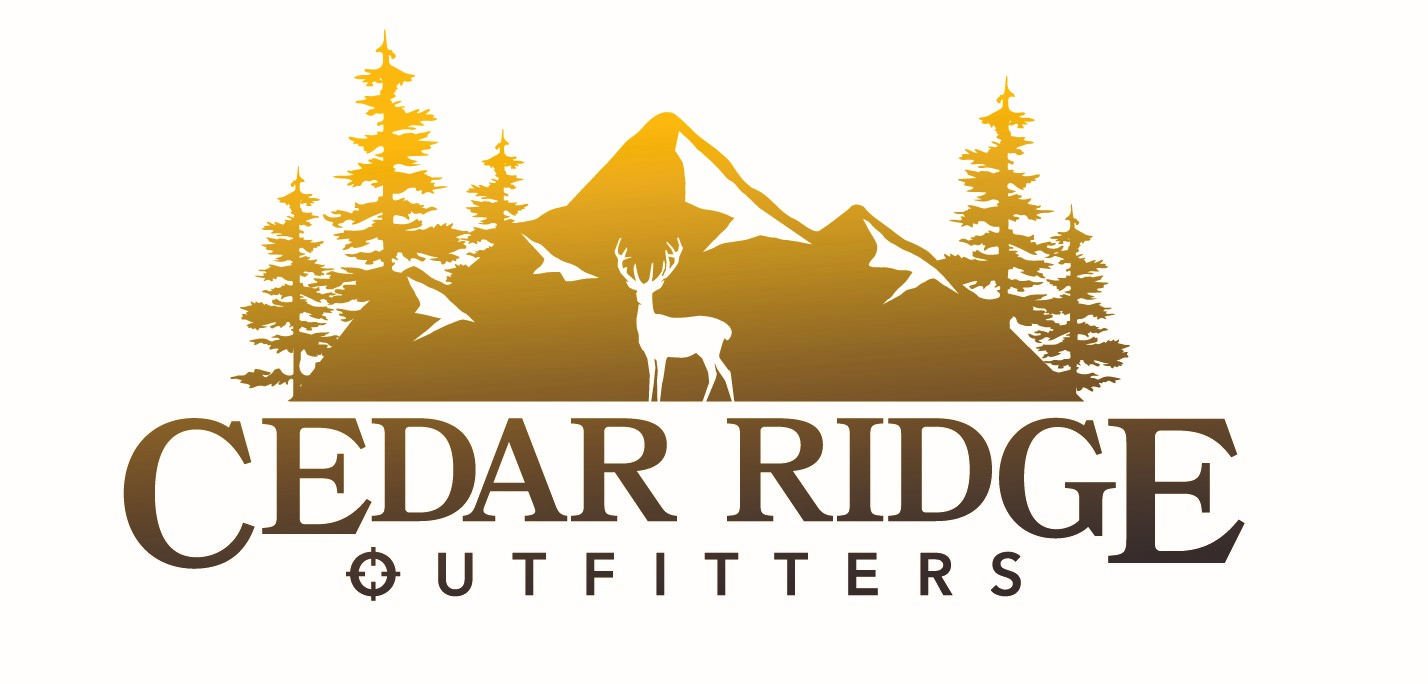 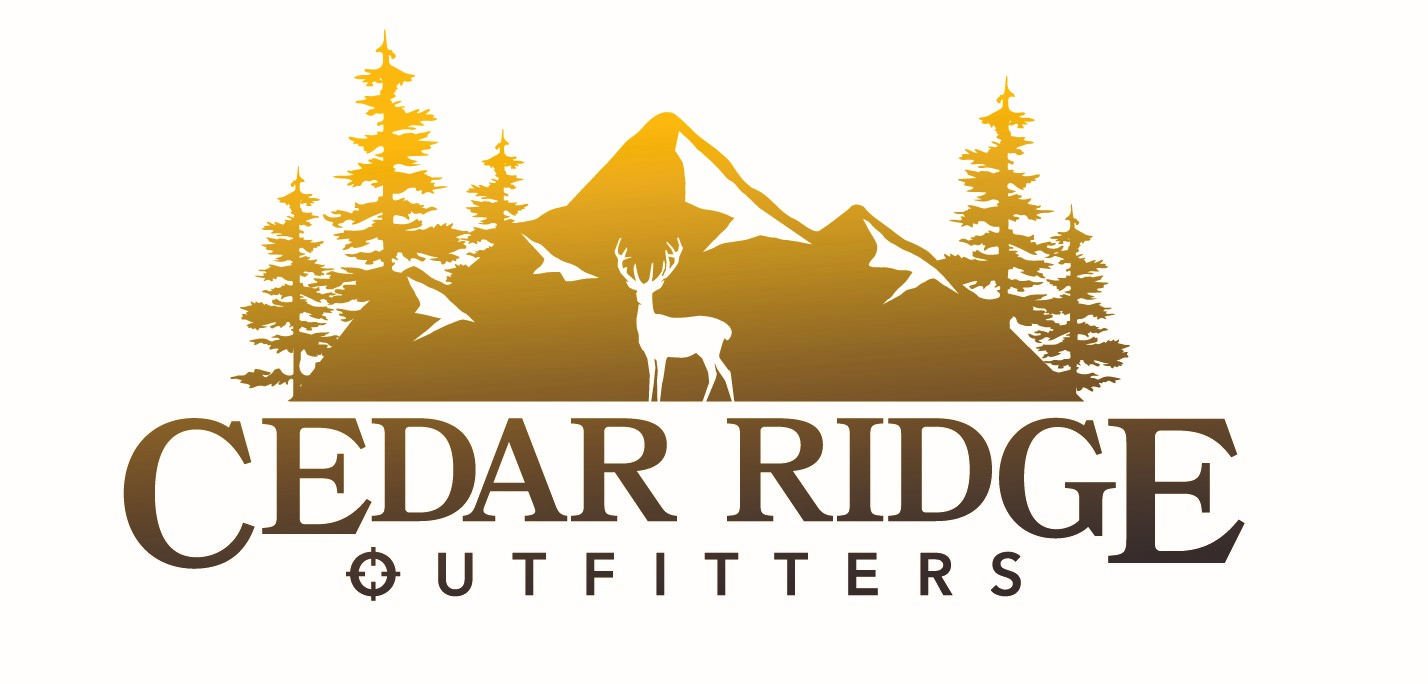 We offer a complete hunt packageWe are a quick 1 ½ hour drive from Casper, WY. Our cabin is situated near the center of most of our hunt areas, so morning trips to hunt areas are easily done in UTV’s. But we are in a private valley which feels like you are worlds apart. We offer modern amenities in our cabin without taking away the feeling of being in the back country. Hunt areasWe have exclusive rights for deer hunting on 50,000 acres of private property we lease. We also have access to over 120,000 acres of BLM, State and private for our antelope, deer and elk hunts. We offer hunts for Antelope in areas 67,72,73,74,75; Deer areas 34,36,89,90; Elk areas 23,48,120,128. Call us and we will do our best to help you apply for the area that is right for you. Hunts We offer a variety of hunts all based from our Cabin – call for this year’s pricingAntelope Rifle – 3-day huntDeer Rifle – 4-day huntBull Elk Rifle – 5-day hunt Cow/Calf Rifle Hunt – 4-day hunt Ant/Deer Combo Hunt – 6-day huntDeer/Elk Combo Hunt – 7-day hunt Ant/Elk Combo Hunt – 6-day hunt We also offer a non-hunter day rate so friends and family can accompany you. All Hunts includeTransport to/from Casper, WY airport 3 meals per day – two sit-down meals and one field lunchLodging in our CabinModern amenities – hot shower, bunk room, tvTransportation of meat to processorPerfect place to unplug Semi off gridNo traffic from county or hunt area access roadsLots of wildlife in our private valleyItems to bring on your trip Sleeping bag, towel, toiletriesPersonal comfort itemsWeapon and AmmoPersonal Hunting GearSpecial Dietary need items